NOTAS DE DISCIPLINA FINANCIERA1. Balance Presupuestario de Recursos Disponibles NegativoSe informará:a) Acciones para recuperar el Balance Presupuestario de Recursos Disponibles Sostenible.Fundamento Artículo 6 y 19 LDF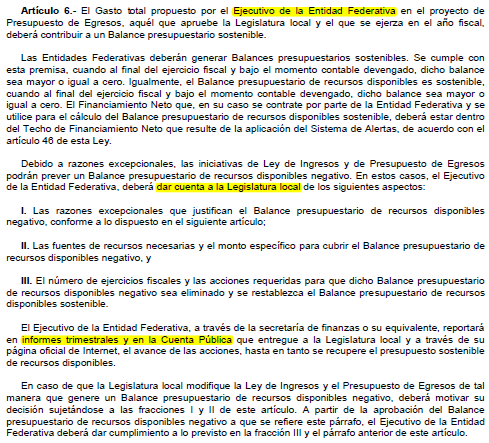 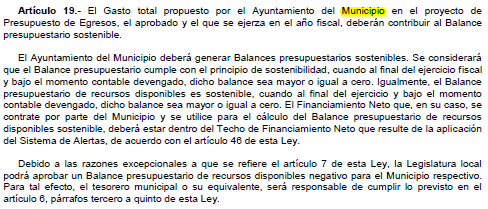 2. Aumento o creación de nuevo GastoSe informará:Fuente de Ingresos del aumento o creación del Gasto no Etiquetado.b) Fuente de Ingresos del aumento o creación del Gasto Etiquetado.Fundamento Artículo 8 y 21 LDF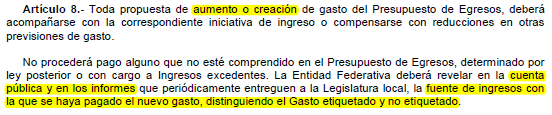 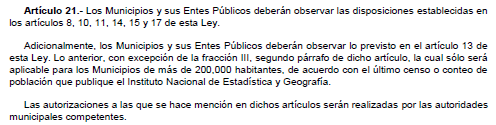 Se realizó el registro de los remanentes del 2023, en el egreso.Fondo 14237000003. Pasivo Circulante al Cierre del EjercicioSe informará solo al 31 de diciembreFundamento Artículo 13 VII y 21 LDF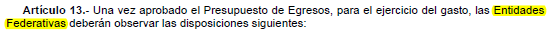 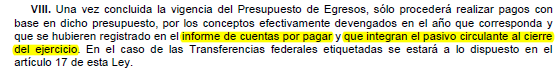 4. Deuda Pública y ObligacionesSe revelará:a) La información detallada de cada Financiamiento u Obligación contraída en los términos del Título Tercero Capítulo Uno de la Ley de Disciplina Financiera de las Entidades Federativas y Municipios, incluyendo como mínimo, el importe, tasa, plazo, comisiones y demás accesorios pactados.Fundamento Artículo 25 LDF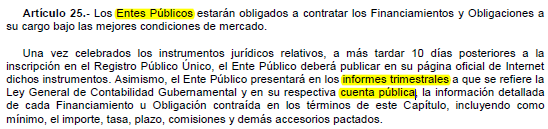 El ente no ha contraído deuda pública.5. Obligaciones a Corto PlazoSe revelará:a) La información detallada de las Obligaciones a corto plazo contraídas en los términos del Título Tercero Capítulo Uno de la Ley de Disciplina Financiera de las Entidades Federativas y Municipios, incluyendo por lo menos importe, tasas, plazo, comisiones y cualquier costo relacionado, así mismo se deberá incluir la tasa efectiva.Fundamento Artículo 31 LDF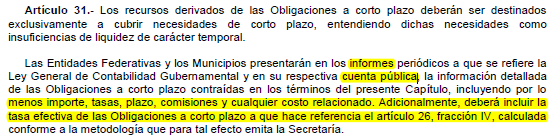 En ente no ha contraído obligaciones a corto plazo.6. Evaluación de CumplimientoSe revelará:a) La información relativa al cumplimiento de los convenios de Deuda Garantizada.Fundamento Artículo 40 LDF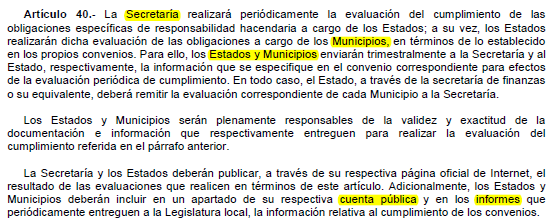 No se tienen convenios de deuda.142370000031120M35A0102001512111M0002PAPELERIAACP          50,000.00 142370000031120M35A0102001512460M0002MAT ELECTRICO Y ELECTRONICOACP            1,200.00 142370000031120M35A0102001513390M0002SERV PROFESIONALESACP         679,023.32 142370000031120M35A0102001513430M0002SERV DE RECAUDACIONACP         160,000.00 142370000031120M35A0101002122140E0001MAT COMPUTODG            2,620.00 142370000031120M35A0101002123550E0001MANTTO EQPO DE TRANSPORTEDG          59,250.00 142370000031120M35A0101002123610E0001DIFUSION RADIO TVDG          14,000.00 142370000031120M35A0101002125110E0001MUEBLES Y EQPOS DE OFICINADG            9,000.00 142370000031120M35A0103002233610E0003PUBLICIDADCM          15,000.00 142370000031120M35A0104002232210E0004ALIMENTOS AL PERSONALOP         140,000.00 142370000031120M35A0104002233580E0004SER DE LIMPIEZAOP          86,720.00 142370000031120M35A0105002122150E0005MAT IMPRESOOP            2,000.00 142370000031120M35A0105002122980E0005REFACCIONES Y ACCESOR MENORESOP         242,123.45 142370000031120M35A0105002123320E0005SERV DE DISEÑOOP          40,000.00 142370000031120M35A0105002123390E0005SERV PROFESIONALESOP         370,501.01 272391010031120M35A0105002123510E0005MANTTO DE INMUEBLESOP         618,846.50 142370000031120M35A0105002123510E0005MANTTO DE INMUEBLESOP      1,208,217.27 142370000031120M35A0107002132720E0007PRENDAS DE SEG Y PROT PERSONALOP          20,000.00 142370000031120M35A0107002133510E0007MANTTO DE INMUEBLESOP         130,000.00       3,848,501.55 